Nature London Community Eco-Grants ProgramFunding Accountability ReportINSTRUCTIONSDownload a copy of this from www.naturelondon.com and save it to your computer.Complete sections 1 through 3.  Remember to save your changes as you update the form.Sign, date, and e-mail the completed form to ecogrants@naturelondon.com. Please include a digital copy of all receipts associated with Nature London funding.Also, please enclose or email copies of print or electronic material containing acknowledgement of Nature London’s contribution.  (See Guidelines contained within Invitation to Apply for Funding document.)SECTION 1: ORGANIZATION INFORMATIONSECTION 1: ORGANIZATION INFORMATIONOrganization NameOrganization NamePerson Completing ReportNameTitleE-mailPhoneSECTION 2: PROJECT DETAILSBriefly restate the objective(s) of your project.How successful were you in achieving these objective(s)?  Describe specific measures of success.What have you learned from the implementation of this project?What has been the impact of your project?  Please include the perspectives of beneficiaries and/or participants.Please describe any future plans related to this project, if applicable.SECTION 3: PROJECT BUDGETSECTION 3: PROJECT BUDGETSECTION 3: PROJECT BUDGETAs per your submitted budget, please specify how the Nature London funding was spent.  As per your submitted budget, please specify how the Nature London funding was spent.  As per your submitted budget, please specify how the Nature London funding was spent.  ItemBudgeted CostActual CostPlease explain below any discrepancies between budgeted and actual costs.Please explain below any discrepancies between budgeted and actual costs.Please explain below any discrepancies between budgeted and actual costs.In signing this Funding Accountability Report, I certify that this report accurately reflects the costs and expenditures associated with this project.In signing this Funding Accountability Report, I certify that this report accurately reflects the costs and expenditures associated with this project.Applicant SignatureDate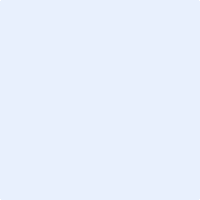 